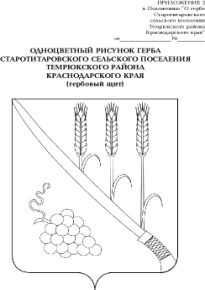 СОВЕТ СТАРОТИТАРОВСКОГО СЕЛЬСКОГО ПОСЕЛЕНИЯ     ТЕМРЮКСКОГО РАЙОНАРЕШЕНИЕ № 60        VIII сессия                                                                     III созыва       « 27 »  февраля  2015 года                                 ст. СтаротитаровскаяОб утверждении порядка предотвращении и (или) урегулировании конфликта интересов для отдельных лиц, замещающих муниципальные должности в администрации Старотитаровского сельского поселения Темрюкского района       В соответствии с Федеральным законом от 25 декабря 2008 года № 273-ФЗ        «О противодействии коррупции»,  Уставом Старотитаровского сельского поселения Темрюкского района, Совет Старотитаровского сельского поселения Темрюкского района решил :      1. Утвердить Порядок предотвращения и урегулирования конфликта интересов  для отдельных лиц, замещающих муниципальные должности в администрации Старотитаровском сельском поселении Темрюкского района, согласно приложению к настоящему решению.    2. Обнародовать настоящее решение и разместить на официальном сайте администрации Старотитаровского сельского поселения Темрюкского района в сети интернет.     3. Настоящее решение вступает в силу со дня его обнародования.Приложениек решению_____ сессии Совета Старотитаровского сельского поселения Темрюкского районаот ________________ года  N _____Порядок
предотвращения и урегулирования конфликта интересов, для отдельных лиц, замещающих муниципальные должности в Старотитаровском сельском поселении Темрюкского районаОбщие положения        1. Настоящий Порядок предотвращения и урегулирования конфликта интересов, для отдельных лиц, замещающих муниципальные должности в Старотитаровском сельском поселении Темрюкского района (далее - муниципальная должность) распространяется на лиц указанных в ст. 1 Закона Краснодарского края от 8 июня 2007 года № 1243-КЗ « О реестре муниципальных должностей и реестре должностей муниципальной службы в Краснодарском крае».        2. Под конфликтом интересов понимается ситуация, при которой личная заинтересованность (прямая или косвенная) муниципального служащего влияет или может повлиять на надлежащее исполнение им должностных (служебных) обязанностей и при которой возникает или может возникнуть противоречие между личной заинтересованностью муниципального служащего и правами и законными интересами граждан, организаций, общества или государства, способное привести к причинению вреда правам и законным интересам граждан, организаций, общества или государства.     3. Под личной заинтересованностью лица, замещающего муниципальную должность, которая влияет или может повлиять на надлежащее исполнение им должностных (служебных) обязанностей, понимается возможность получения лицом, замещающим муниципальную должность, при исполнении возложенных на него полномочий доходов в виде денег, ценностей, иного имущества или услуг имущественного характера, иных имущественных прав для себя или для третьих лиц.Основные требования к предотвращению и (или) урегулированию конфликта интересов      4. Лицо, замещающее муниципальную должность  обязано принимать меры по недопущению любой возможности возникновения конфликта интересов.     5. Лицо, замещающее муниципальную должность обязано в письменной форме уведомить главу  Старотитаровского сельского поселения Темрюкского района о возникновении интересов или о возможности его возникновения, как только ему станет об этом известно ( далее -уведомление).      6. В уведомлении указывается:- фамилия, имя, отчество лица, замещающего муниципальную должность;- замещаемая муниципальная должность;- информация о ситуации, при которой личная заинтересованность ( прямая или косвенная) лица, замещающего муниципальную должность, влияет или может повлиять на надлежащее исполнение им своих должностных обязанностей и при которой возникает или может возникнуть противоречие между личной заинтересованностью лица, замещающего муниципальную должность и правами и законными интересами граждан, организаций, общества, государства, способное привести к причинению вреда правам и законным интересам граждан, организаций, общества, государства;- информация о личной заинтересованности лица, замещающего муниципальную должность, которая влияет или может повлиять на надлежащее исполнение им должностных обязанностей, о возможности получения доходов в виде денег, ценностей, иного имущества или услуг имущественного характера, иных имущественных прав для себя или для третьих лиц;- дата подачи уведомления;- подпись лица, замещающего муниципальную должность.       Форма уведомления о возникшем конфликте интересов или о возможности его возникновения приведена в приложении к настоящему порядку                                                  ( приложение № 1).     7. Регистрация уведомления о возникшем конфликте интересов или о возможности его возникновения, письменной информации об этом из иных источников осуществляется в Журнале учёта уведомлений о возникшем конфликте у муниципального служащего конфликта интересов или о возможности его возникновения начальником общего отдела администрации Старотитаровского сельского поселения Темрюкского района в день поступления (форма журнала приведена в приложении № 2 к настоящему порядку).    8. Если главе Старотитаровского сельского поселения Темрюкского района стало известно о возникновении у лица, замещающего муниципальную должность, личной заинтересованности, которая приводит или может привести к конфликту интересов, обязан принять меры по предотвращению или урегулированию конфликта интересов.     9. Предотвращение или урегулирование конфликта интересов может состоять в изменении должностного или служебного положения лица, замещающего муниципальную должность, являющегося стороной конфликта интересов вплоть до его отстранения от исполнения должностных ( служебных) обязанностей в установленном порядке, его отвода или самоотвода в случае и порядке, предусмотренных законодательством Российской Федерации и (или) в отказе его от выгоды, явившейся причиной возникновения конфликта интересов, а также в передаче принадлежащих ему ценных бумаг, акций ( долей участия, паев уставных ( складочных ) капиталах организаций) в доверительное управление в соответствии с законодательством Российской Федерации и иных способов, позволяющих предотвратить либо урегулировать конфликт интересов.    10. Непринятие лицом, замещающим муниципальную должность, являющимся стороной конфликта интересов, мер по предотвращению или урегулированию конфликта интересов, является правонарушением, влекущим увольнение                                ( досрочное прекращение полномочий, освобождение от замещаемой должности) в связи с утратой доверия в соответствии с законодательством Российской Федерации.      11. Лицо, замещающее муниципальную должность, которому стало известно о возникновении у подчинённого ему лица личной заинтересованности, которая приводит или может привести к конфликту интересов, подлежит увольнению                         ( досрочно прекращает полномочия, освобождается от замещаемой должности) в связи с утратой доверия также в случае непринятия им мер по предотвращению и (или) урегулированию конфликта интересов, сторона которого является  подчинённое ему лицо.Организация проверки информации о возникшем конфликте интересов или возможности его возникновения  у лиц, замещающих муниципальные должности12. При поступлении уведомления лица, замещающего муниципальную должность , о возникшем конфликте интересов или о возможности его возникновения либо письменной информации, поступившей из источников, установленных нормативным правовым актом в течение 5 рабочих дней принимает решение о проведении проверки соблюдения требований об урегулировании конфликта интересов  в отношении лица, замещающего муниципальную должность. Информация анонимного характера не может служить основанием для проведения проверки. Порядок и основания проведения проверки определяются нормативным правовым актом администрации Старотитаровского сельского поселения Темрюкского района .Решение принимается отдельно в отношении каждого лица, замещаемого муниципальную должность, и направляется в комиссию по установлению требований к должностному поведению лиц, замещающих муниципальные должности, и урегулированию конфликта интересов.13. Для рассмотрения материалов проверки создаётся комиссии по соблюдению требований к должностному поведению лиц, замещающих муниципальные должности и урегулированию конфликта интересов.Начальник общего отдела администрации                                                               Старотитаровского сельского поселения                                                                     Темрюкского района                                                                            О.Н.ПелипенкоПриложение № 1                                                                                                                                        к Порядку предотвращения и ( или) урегулирования                                                              конфликта интересов для отдельных лиц,                                                                         замещающих муниципальные должности                                                                                        в Старотитаровском сельском поселении                                                                     Темрюкского районаФорма уведомления о возникшем конфликте интересов                                                         или о возможности его возникновения____________________________( наименование органа местного самоуправления)от ___________________________( Ф.И.О. уведомителя, наименование                                                                                                                               муниципальной должности)Уведомление о возникшем конфликте интересов или                                                                      о возможности его возникновения      В соответствии с Федеральным законом от 25.12.2008 года № 273-ФЗ « О противодействии коррупции» сообщаю, что:____________________________________________________________________________________________________________________________________________________________________________________________________________________________________________________________________________________________(Описание личной заинтересованности, которая приводит или может привести к возникновению конфликта интересов)____________________________________________________________________________________________________________________________________________________________________________________________________________________(Описание должностных обязанностей на исполнение которых может негативно повлиять либо негативно влияет личная заинтересованность)___________________                              ___________________________                       __________________________       Дата                                                       подпись                                                                          инициалы, фамилия  ______________________________________________________________________  Уведомление зарегистрировано в Журнале учёта уведомлений и возникшем конфликте интересов или о возможности его возникновения, письменной информации об этом и иных источников «__»_______20___г. № ____(подпись, ФИО, ответственного)Приложение № 2                                                                                                                                        к Порядку предотвращения и ( или) урегулирования                                                              конфликта интересов для отдельных лиц,                                                                         замещающих муниципальные должности                                                                                        в Старотитаровском сельском поселении                                                                     Темрюкского районаЖурнал
учета уведомлений о возможности возникновения у муниципального служащего Старотитаровского сельского поселения конфликта интересов или о возникшем конфликте интересовГлава  Старотитаровского сельского    поселения Темрюкского района                                                     _____________А.Г.Титаренко                                                                                        «___»______________2015 годГлава  Старотитаровского сельского    поселения Темрюкского района                                                     _____________А.Г.Титаренко                                                                                        «___»______________2015 годПредседатель  Совета Старотитаровского сельского поселения Темрюкского района   ______________И.А.Петренко  « ___» ____________2015 годПредседатель  Совета Старотитаровского сельского поселения Темрюкского района   ______________И.А.Петренко  « ___» ____________2015 год( наименование органа местного самоуправления)Начат "____" _________ 20 ____ г.Окончен "____" _________ 20 ____ г.На ____ листах.Nп/пРегистрационный номер уведом-ленияДата и время учета уведом-ленияФамилия, имя, отчество, должность, контактный телефон муници-пального служащего, подавшего уведомлениеКраткое содержание уведомленияФамилия, инициалы лица, приняв-шего уведом-лениеСведения о принятом решенииПриме-чание12345678